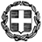 Θέμα: Πρόσκληση εκδήλωσης ενδιαφέροντος ταξιδιωτικών γραφείων για πραγματοποίηση σχολικής εκδρομής (ή  Μετακίνησης.)	
Παρακαλούμε όσα ταξιδιωτικά γραφεία επιθυμούν να εκδηλώσουν ενδιαφέρον και να υποβάλλουν τις προσφορές τους σχετικά  με την εκδρομή (ή Μετακίνηση)  του Σχολείου μας.Η προσφορά κατατίθεται κλειστή στο Σχολείο.Με κάθε προσφορά κατατίθεται από το ταξιδιωτικό γραφείο απαραιτήτως και Υπεύθυνη Δήλωση ότι διαθέτει, βεβαίωση συνδρομής των νομίμων προϋποθέσεων για τη λειτουργία τουριστικού γραφείου,  η  οποία βρίσκεται σε ισχύ. *Στην τιμή να περιλαμβάνεται ο CITY TAXIS.                                                                                                                              *Σημειώνεται ότι ο διαγωνισμός δεν είναι μειοδοτικός, αλλά προτεραιότητα έχει για το σχολείο μας η άριστη συνεργασία και η εγγύηση της μετακίνησης και ασφάλειας των μαθητών/ριών και καθηγητριών που θα μετακινηθούν*** Ποινική ρήτρα που θα κρατηθεί από το Σχολείο ( 20% ) σε συνεννόηση του Πρακτορείου με την Διευθύντρια & θα αποδοθεί μετά την εκδρομή στο πρακτορείο.     **** Προσφορές οι οποίες θα αποσταλούν με FAX ή ηλεκτρονικό ταχυδρομείο δεν θα γίνουν αποδεκτές.**** Να καταθέσετε & βεβαίωση κράτησης δωματίων από το Ξενοδοχείο.                                                                                                                                                                                                     Η Δ/ντρια  του Σχολείου                                                                                                                                   ΑΘΗΝΑ  ΜΠΕΛΕΡΗ______________________________________________________________________________Σας υπενθυμίζουμε ότι: α) η προσφορά κατατίθεται κλειστή σε έντυπη μορφή(όχι με email ή fax) στο σχολείο και β) με κάθε προσφορά κατατίθεται από το ταξιδιωτικό γραφείο απαραιτήτως και Υπεύθυνη Δήλωση ότι διαθέτει βεβαίωση συνδρομής των νόμιμων προϋποθέσεων λειτουργίας τουριστικού γραφείου, η οποία βρίσκεται σε ισχύ.ΕΛΛΗΝΙΚΗ ΔΗΜΟΚΡΑΤΙΑΥΠΟΥΡΓΕΙΟ ΠΑΙΔΕΙΑΣ, ΘΡΗΣΚΕΥΜΑΤΩΝ ΚΑΙ ΑΘΛΗΤΙΣΜΟΥ- - - - -ΠΕΡΙΦΕΡΕΙΑΚΗ Δ/ΝΣΗ Π.Ε. ΚΑΙ Δ.Ε. ΑΤΤΙΚΗΣΔΙΕΥΘΥΝΣΗ ΔΕΥΤΕΡΟΒΑΘΜΙΑΣ ΕΚΠΑΙΔΕΥΣΗΣΑΝΑΤΟΛΙΚΗΣ ΑΤΤΙΚΗΣΗμερομηνία: 08/02/2024Αρ. Πρ. 411ΣΧΟΛΕΙΟΓΥΜΝΑΣΙΟ ΑΝΟΙΞΗΣ2ΠΡΟΟΡΙΣΜΟΣ/ΟΙ  -  ΗΜΕΡΟΜΗΝΙΑ ΑΝΑΧΩΡΗΣΗΣ ΚΑΙ ΕΠΙΣΤΡΟΦΉΣΑΝΟΙΞΗ – ΚΑΡΔΙΤΣΑ – ΜΕΤΕΩΡΑ - ΤΡΙΚΑΛΑ   -  ΑΝΟΙΞΗ  05/04/2024 - 06/04/20243ΠΡΟΒΛΕΠΟΜΕΝΟΣ ΑΡΙΘΜ. ΣΥΜΜΕΤΕΧΟΝΤΩΝ (μαθητές / καθηγητές)45 μαθητές3 καθηγητές4ΜΕΤΑΦΟΡΙΚΟ/Α ΜΕΣΟ/Α – ΠΡΟΣΘΕΤΕΣ ΠΡΟΔΙΑΓΡΑΦΕΣ1 ΛΕΩΦΟΡΕΙΟ 57 ΘΕΣΕΩΝ  τελευταίας πενταετίας.5ΚΑΤΗΓΟΡΙΑ ΚΑΤΑΛΥΜΑΤΟΣ- ΠΡΟΣΘΕΤΕΣ ΠΡΟΔΙΑΓΡΑΦΕΣ (μονόκλινα/δίκλινα/τρίκλινα-πρωινό ή ημιδιατροφή) ΜΕ ΗΜΙΔΙΑΤΡΟΦΗ σε μπουφέ  (ΠΡΟΤΙΜΗΣΗ ΓΙΑ ΔΙΑΜΟΝΗ ΣΤΟ ΜΟUZAKI PALACE 4**** λόγω της διοργάνωσης του Φεστιβάλ. 6ΛΟΙΠΕΣ ΥΠΗΡΕΣΙΕΣ (πρόγραμμα,  παρακολούθηση εκδηλώσεων, επίσκεψη χώρων, γεύματα, κτλ.)Συνοδός εκδρομής από πρακτορείοΠαρακολούθηση του Φεστιβάλ χορωδιών στην Καρδίτσα. Επίσκεψη στην Καρδίτσα – Μετέωρα Τρίκαλα, Μουσεία, κλπΠΡΩΙΝΟ – ΔΕΙΠΝΟ ΣΕ ΜΠΟΥΦΕ Μονόκλινα δωμάτια για τους συνοδούς καθηγητές7ΥΠΟΧΡΕΩΤΙΚΗ ΑΣΦΑΛΙΣΗ ΕΥΘΥΝΗΣ ΔΙΟΡΓΑΝΩΤΗΝΑΙ8ΠΡΟΣΘΕΤΗ ΠΡΟΑΙΡΕΤΙΚΗ ΑΣΦΑΛΙΣΗ ΚΑΛΥΨΗΣ ΕΞΟΔΩΝ ΣΕ ΠΕΡΙΠΤΩΣΗ ΑΤΥΧΗΜΑΤΟΣ Η΄ ΑΣΘΕΝΕΙΑΣ ΟΧΙ9ΤΕΛΙΚΗ ΣΥΝΟΛΙΚΗ ΤΙΜΗ ΟΡΓΑΝΩΜΕΝΟΥ ΤΑΞΙΔΙΟΥ (συμπερ. ΦΠΑ)ΝΑΙ10ΕΠΙΒΑΡΥΝΣΗ ΑΝΑ ΜΑΘΗΤΗ (συμπερ. ΦΠΑ)ΝΑΙ 11ΚΑΤΑΛΗΚΤΙΚΗ ΗΜΕΡΟΜΗΝΙΑ ΚΑΙ ΩΡΑ  ΥΠΟΒΟΛΗΣ ΠΡΟΣΦΟΡΑΣ12/02/2024 ΦΕΒΡΟΥΑΡΙΟΥ 2024 11:0012ΗΜΕΡΟΜΗΝΙΑ ΚΑΙ ΩΡΑ ΑΝΟΙΓΜΑΤΟΣ ΠΡΟΦΟΡΩΝ12/02/2024 ΦΕΒΡΟΥΑΡΙΟΥ 2024 11:30